Publicado en Benabarre el 26/04/2022 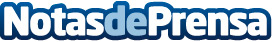 7 comprobaciones que se pueden hacer en la caldera si no funciona, según SyA InstalacionesAntes de avisar al técnico, hay algunas acciones que se pueden realizar en la caldera, que resultan de gran utilidad, ya que en muchas ocasiones son solamente despistes por parte de los usuarios que se pueden solventar con simples comprobacionesDatos de contacto:Adrián Cortés670 91 67 71Nota de prensa publicada en: https://www.notasdeprensa.es/7-comprobaciones-que-se-pueden-hacer-en-la Categorias: Bricolaje Cataluña Aragón Servicios Técnicos Otras Industrias http://www.notasdeprensa.es